Gentile Interessato (COGNOME E NOME IN STAMPATELLO) ____________________________________________________________,in funzione del suo ruolo di ASSOCIATO, desideriamo informarLa che il “Regolamento Europeo 2016/679 relativo alla protezione delle persone fisiche con riguardo al Trattamento dei Dati Personali, nonché alla libera circolazione di tali dati” (da ora in poi “GDPR”) prevede la protezione delle persone fisiche con riguardo al trattamento dei dati di carattere personale come diritto fondamentale. Pertanto, SOCIETA' CANOTTIERI LARIO GIUSEPPE SINIGAGLIA, ai sensi dell'articolo 13 del GDPR, Le fornisce le seguenti informazioni:Gentile Interessato (COGNOME E NOME IN STAMPATELLO) ____________________________________________________________,in funzione del suo ruolo di ASSOCIATO, desideriamo informarLa che il “Regolamento Europeo 2016/679 relativo alla protezione delle persone fisiche con riguardo al Trattamento dei Dati Personali, nonché alla libera circolazione di tali dati” (da ora in poi “GDPR”) prevede la protezione delle persone fisiche con riguardo al trattamento dei dati di carattere personale come diritto fondamentale. Pertanto, SOCIETA' CANOTTIERI LARIO GIUSEPPE SINIGAGLIA, ai sensi dell'articolo 13 del GDPR, Le fornisce le seguenti informazioni:.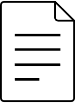 A. CATEGORIE DI DATI: oggetto del trattamento possono essere i suoi dati personali quali dati identificativi (es. nome, cognome, età, sesso, luogo e data di nascita, indirizzo privato, codice fiscale, carta di identità …), dati di contatto (numero di telefono e indirizzo mail), e dati particolari ex art. 9 del GDPR (dati relativi alla salute quali certificati di idoneità, para rowing, etc); in caso di minorenni saranno oggetto di trattamento ai dati relativi ai dati dell’esercente della potestà genitoriale..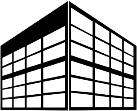 B. TITOLARE DEL TRATTAMENTO: il titolare del trattamento è SOCIETA' CANOTTIERI LARIO GIUSEPPE SINIGAGLIA, Viale Puecher 6, 22100 Como P.IVA 01374360137, contattabile telefonicamente al 031574720 o alla mail info@canottierilario.it+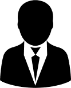 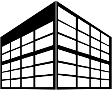 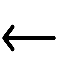 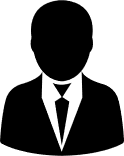 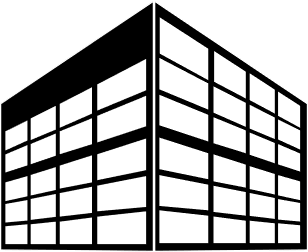 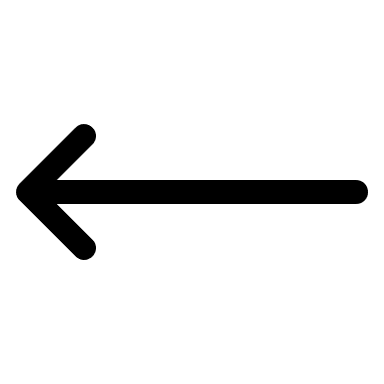 C. FONTE DEI DATI PERSONALI: i dati personali in possesso del Titolare sono raccolti direttamente presso l’interessato.+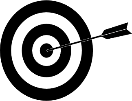 D. FINALITÀ DI TRATTAMENTO DEI DATI E BASE GIURIDICA: i dati personali sono trattati dal Titolare secondo le seguenti finalità: Finalità connesse alla gestione degli adempimenti previsti dalla legge. Per finalità legate alla sussistenza di un interesse legittimo da parte del Titolare: Videosorveglianza. Raccolta delle immagini dei lavoratori in alcuni ambienti della struttura soggetti a videosorveglianza per ragioni di sicurezza e salvaguardia del patrimonio aziendale.Finalità che hanno come base giuridica il suo consenso:OBBLIGATORIO PER PROCEDERE ALLE FINALITÀ ISTITUZIONALI E STATUTARIE, OVVERO:dar corso alla richiesta di tesseramento, instaurazione, mantenimento, esecuzione, gestione ed estinzione del rapporto associativo; Inserimento dei dati in anagrafica; finalità derivanti dalle attività fiscale, amministrativa, contabile, finanziaria; promozione di attività ed iniziative volte all’istruzione dei soci; designazione e nomina dei propri rappresentanti in enti, commissioni od altri organismi pubblici o privati; finalità concernenti la diffusione delle riprese e delle immagini fotografiche collegate alle competizioni sportive od ad altre attività organizzate dal Titolare o da partner ad esso collegati, attraverso qualsiasi mezzo di comunicazione, quali a titolo esemplificativo: il sito, le riviste, i giornali, tv, internet brochure, social; pubblicazioni della società SOCIETA' CANOTTIERI LARIO GIUSEPPE SINIGAGLIA; per inserimento e diffusione dei dati comuni e dei dati connessi con l’attività sportiva (quali ad esempio nome, cognome, risultato sportivo, gara etc.) in appositi elenchi pubblicati anche sul sito internet; gestione di dati particolari sensibili al fine di assolvere alle procedure di tesseramento di persona straniera; gestione dello stato di salute dei tesserati nell’ambito delle verifiche preventive e periodiche della idoneità sportiva; gestione dei dati particolari per il tesseramento di atleti para rowing; dati sanitari dei tesserati nell’ambito di procedure ai fini della prevenzione e del contrasto del doping; dati antropometrici, fisiologici e sanitari per l’eventuale verifica, miglioramento delle performance sportive; trattamento delle convinzioni religiose e/o dati sanitari per l’eventuale organizzazione del vitto dei tesserati nell’ambito di competizioni sportive di ogni genere o per l’astensione dei tesserati dalle competizioni di ogni genere; trattamento dei dati sanitari nell’ambito delle procedure assicurative.FACOLTATIVO PER LE SEGUENTI FINALITÀ:Invio di materiale divulgativo e/o informativo attinente all’attività svolta dalla Società Canottieri Lario (ad. es. invio di materiale promozionale, commerciale, comunicazioni pubblicitarie, effettuazione di indagini, ricerche di mercato o statistiche, etc.) da parte del Titolare, anche per mezzo di newsletter, sms o altri strumenti digitaliInvio di materiale divulgativo e/o informativo attinente all’attività svolta (ad. es. es. invio di materiale promozionale, commerciale, comunicazioni pubblicitarie, iniziative, effettuazione di indagini, ricerche di mercato o statistiche, etc.) da parte di sponsor o partner commerciali del Titolare, anche per mezzo di newsletter, sms o altri strumenti digitali +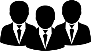 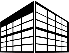 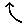 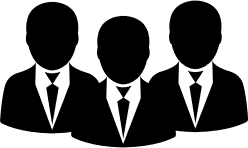 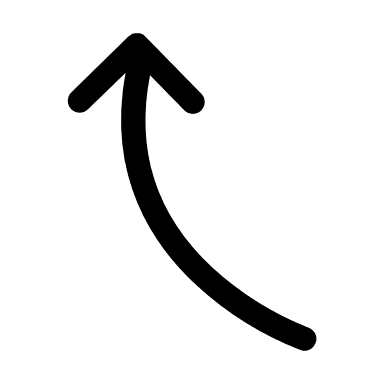 E. DESTINATARI DEI DATI: Nei limiti pertinenti alle finalità, i suoi dati potranno essere comunicati a vari destinatari quali enti pubblici e privati per obbligo di legge o comunicati a soggetti funzionali al raggiungimento delle finalità sopra esposte interni ed esterni al Titolare quali, a titolo non esaustivo, collaboratori, libero professionisti, compagnie assicurative, intermediari assicurativi, studi legali, partner tecnici, istituti bancari, strutture/società/enti/società di servizi  provinciali, regionale e nazionale; Pubbliche Amministrazioni e/o  organismi associativi pubblici o privati collegati  o d’interesse per il mondo agricolo.+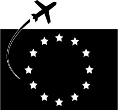 F. TRASFERIMENTO DEI DATI VERSO PAESI TERZI: In particolari casi, i dati raccolti potrebbero essere oggetto di trasferimento verso paesi terzi extraeuropei, in forza di una decisione di adeguatezza della Commissione o in presenza di garanzie appropriate, per adempiere alle finalità sopra riportate al fine di dare esecuzione alle attività di tesseramento e ovvero in presenza del Suo consenso ex art. 49, par. 1, lett. a).+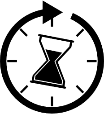 G. PERIODO DI CONSERVAZIONE: i dati raccolti verranno conservati per un arco di tempo non superiore al conseguimento delle finalità per le quali sono trattati (“principio di limitazione della conservazione”, art.5, GDPR) o in base alle scadenze previste dalle norme di legge. La verifica sulla obsolescenza dei dati conservati in relazione alle finalità per cui sono stati raccolti viene effettuata periodicamente.+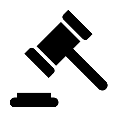 H. DIRITTI DELL’INTERESSATO: l’interessato ha sempre diritto a richiedere al Titolare l’accesso ai Suoi dati, la rettifica o la cancellazione degli stessi, la limitazione del trattamento o la possibilità di opporsi al trattamento, di richiedere la portabilità dei dati, di revocare il consenso al trattamento facendo valere questi e gli altri diritti previsti dal GDPR tramite semplice comunicazione al Titolare. L’interessato può proporre reclamo anche a un’autorità di controllo.+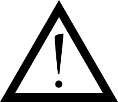 I. OBBLIGO DI COMUNICARE I DATI: per le finalità sopra indicate, la comunicazione di dati personali è un requisito obbligatorio, salvo che per le finalità basate sul consenso per le quali la comunicazione dei dati è facoltativa e un suo rifiuto non comprometterà in alcun modo il rapporto instaurato.+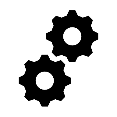 J. MODALITÀ DI TRATTAMENTO DEI DATI: i dati personali da Lei forniti, formeranno oggetto di operazioni di trattamento nel rispetto della normativa sopracitata e degli obblighi di riservatezza cui è ispirata l'attività del Titolare. I dati verranno trattati sia con strumenti informatici sia su supporti cartacei sia su ogni altro tipo di supporto idoneo (es. sistemi in cloud, sistemi di archiviazione e conservazione sostitutiva digitale, …), nel rispetto di adeguate misure tecniche ed organizzative di sicurezza previste dal GDPR.CONSENSO AL TRATTAMENTO DEI DATIAi sensi del GDPR 2016/679, dichiaro di aver preso visione dell’informativa sopra riportata e, per le ulteriori finalità basate sul consenso:PER LE FINALITÀ OBBLIGATORIE:□ Acconsento al trattamento dei dati* consenso indispensabile per l’espletamento delle attività associative PER LE FINALITÀ FACOLTATIVE:a. Invio di materiale divulgativo e/o informativo attinente all’attività svolta dalla Società Canottieri Lario, anche per mezzo di newsletter, sms o altri strumenti digitali□ Acconsento al trattamento dei dati			□ Non acconsento al trattamento dei datib. Invio di materiale divulgativo e/o informativo attinente all’attività svolta da parte di sponsor o partner commerciali del Titolare, anche per mezzo di newsletter, sms o altri strumenti digitali.□ Acconsento al trattamento dei dati			□ Non acconsento al trattamento dei datiQuesti consensi saranno considerati validi per il trattamento dei miei dati per le finalità indicate, sino ad eventuale mia revoca.Luogo e Data: ______________________ Firma leggibile dell’interessato __________________________________Nota bene: se il consenso non può essere prestato dall’interessato per impossibilità fisica, incapacità di agire oppure incapacità di intendere o di volere, questo è manifestato da chi lo rappresenta legalmente (specificando):□ amministratore di sostegno    □ tutore    □ genitore (per i minori) □ altro ___________________________Firma di chi è titolare della responsabilità legale ______________________________________________________